The Children’s School at Saint John’s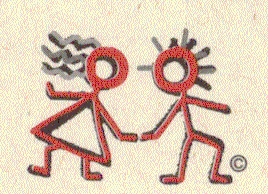 HEALTH & SAFETY PLAN(Updated 8/2020)The following is a list of guidelines set forth to represent The Children’s School at Saint John’s best plan to provide a safe and healthy environment. This plan is based on guidance from the CDC, federal and local governments, and the PA Department of Human Services Section for Child Care Regulation.Hours of Operation:The Children’s School at Saint John’s will operate with slightly adjusted hours (7:30 AM to 5:30 PM) to  support proper teacher/child ratios and to allow for additional cleaning and disinfecting throughout.Child Drop-Off and Pick Up:To reduce the number of individuals inside the building, all children will be dropped off and picked up at the TENT located in the parking lot located in front of the School’s main entrance.Screening Procedures:Each child will have a daily temperature check before going to their classroom. Those children who have a fever of 100.4 or above, or other signs of illness, such as coughing, shortness of breath or trouble breathing will not be admitted to the School. Otherwise, parents will be asked to say good-bye to their children outside the School, and then each child will be escorted to his/her classroom by one of the staff.Visitors:All visitors will be screened and given a temperature check upon arrival. Guest entertainers will perform outside weather permitting. Tours will be given before or after hours while children are not in the building.Sick Policy: Parents are responsible for bringing their children to the center in good health and capable of participating in the day’s activities. While we sympathize to the needs of each parent and their child, we must provide a healthy environment for the other children in the center. A sick child often needs special, one-on-one attention. It is difficult for a teacher to take time away from well children to devote special attention to a sick child.We have instituted this policy based on the wished and opinions of parents to avoid any confusion over the health and well-being of our children. The teachers at The Children’s School at Saint John’s appreciate your compliance with our Sick Child Policy. As always, feel free to call if you are uncertain about your child’s condition. As a general rule, if your child is not up to par, due to illness, please keep your child at home.If a child becomes sick during the day, he/she will be safely and carefully separated from the other children. Parents will be notified to promptly come to the school to pick up their child. The area where the child was in contact with will be thoroughly cleaned and disinfected before being used by others.For the protection of the other children, your child should be kept home if he/she exhibits any of the following:1.	The illness prevents the child from participating comfortably in program activities.2.	The illness results in a greater need than School staff can provide without compromising the health and safety of other children.3.	The child has any of the following conditions: fever (a temperature 100.4 or higher, unusual lethargy, irritability, persistent crying, excessive coughing, difficultly breathing or other signs of possible severe illness.5.  Diarrhea (defined as three or more watery, explosive, foul smelling stools possibly containing mucous and/or blood).6.	Vomiting, in the previous 24 hours unless the vomiting is determined to be due to a non-communicable condition and the child is not in danger of dehydration.7.	Mouth sores associated with an inability of the child to control his/her saliva, unless the child’s physician states that the child is non-infectious (note from physician is required).8.	Rash with fever or behavior change until a physician has determined the illness to be a non-communicable disease (note from physician is required).9.	Purulent (drainage of pus) conjunctivitis (defined as pink or red conjunctiva with white or yellow eye discharge, often with matted eyelids after sleep and eye pain or redness of the eyelids or skin surrounding the eye), until examined by a physician and approved for re-admission, with or without treatment (note from a physician is required).10.	Tuberculosis, until the child’s physician or local health department authority states that the child is non-infectious (note from physician is required).11.	Impetigo, until 24 hours after treatment has been initiated and there are no weeping lesions.12.	Streptococcal pharyngitis until 24 hours after treatment has been initiated and until the child has been without a fever for 24 hours.13.	Head Lice (pediculosis) until the morning after the first treatment.14.	Scabies, until after treatment has been completed.15.	Chicken Pox, until the sixth day after onset of rash or sooner if all lesions have dried and crusted. In mild cases with only a few lesions and rapid resolution, children may return sooner if all lesions are crusted.Whooping Cough (Pertussis), confirmed by laboratory, or suspected based on symptoms of the illness or because of cough onset within 14 days of having face-to-face contact with a person in a house hold or classroom who has a laboratory confirmed case Pertussis, until 5 days of appropriate antibiotic therapy (currently Erythromycin) has been completed. (Total course of treatment is 14 days).Mumps, until nine days after onset of parotid gland swelling.Hepatitis A virus infection, until one week after onset of illness and jaundice, if present, has disappeared or until immune serum globulin has been administered to appropriate children and staff in the program, as directed by the responsible health department.COVID-19: Children who have a fever of 100.4 or above, or other signs of illness, such as cough, shortness of breath or trouble breathing will not be admitted to the School. If your child has a confirmed case of coronavirus, he or she must follow all recommendations at that time set forth by the CDC or PA Department of Health as to when he or she may return to school.Any child who is absent with a contagious disease, rash, etc., will not be permitted to return to the School without a doctor’s note. Information regarding the occurrence of contagious illnesses will be posted at each classroom and in the front lobby to inform parents/guardians of any sicknesses within their child’s age group. Please be sure to inform the School if your child is diagnosed with a contagious illness.                     When your child is dismissed from the School for any of the previous reasons, he or she may not return to the School for at least 24 hours and must be symptom-free. If you bring your child in before the 24 hours are over, you will be asked to take your child home for the day.Our sick child policy is instituted to help from spreading germs and infecting the children and teachers. A child who has a contagious or communicable illness has an infection that can be easily passed to another person. This policy is based on the information from Managing Infectious Diseases in Child Care and Schools: A Quick Reference Guide which is based on the latest recommendations addressing health and safety in group care settings from the American Academy of Pediatrics. Protection: Protective Gear: All parents are required to wear face covering/masks when dropping off/picking up their child. All staff will be required to wear face covering/masks throughout the day. Children over the age of two, will be encouraged to wear a face covering/mask while in school or on the playground. (Masks for children must be supplied by parents). NO MASK will be given to children under two years of age.Social Distancing: Adults (parents & teachers) will maintain the recommended distance of 6 feet when in the presence of other adults. as much as feasibly possible with teachers remaining with their own designated set of children throughout the day. The children spaced 6 feet apart during napping and eating and will be encouraged to maintain the 6 feet rule during play when appropriateHand Washing & Sanitation Stations: Hand sanitizers will be available to utilize at the entrance of the school, so that children can clean their hands before they enter. Teachers will instruct and supervise children to wash hands upon entry into the classroom and routinely throughout the day and will assist those who are unable to do so independently.Cleaning/Disinfecting Procedures:The School will engage in healthy hand hygiene behavior through vigilant and more frequent hand washing procedures set forth by the CDC lasting at least 20 seconds, with children being assisted when needed. The School will also routinely clean and disinfect surfaces and objects that are frequently touched, especially toys and games. This will also include cleaning objects on surfaces not ordinarily cleaned daily such as doorknobs, light switches, classroom sink handles, countertops, chairs, railings, cubbies, door keypad and playground structures. All cleaning products will be EPA registered and used according to the directions on the label. CLEANING SCHEDULE:Set Up:  Bleach & Water Bottles will be filled daily at the beginning of each day.Mid-Morning: All surface areas will be disinfected and toys that were used during morning hours will be sprayed.Playground equipment and sandbox will be sprayed after each group’s use throughout the day.Bathroom’s will be disinfected throughout the day.Toys will be sprayed by teachers at the end of the day.A professional cleaning service with thoroughly clean the entire building daily.Windows will remain open and ceiling fans operating to support enhanced ventilation throughout the day.